24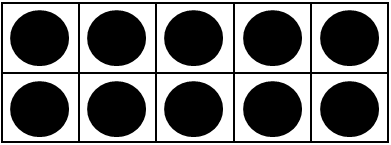 